APC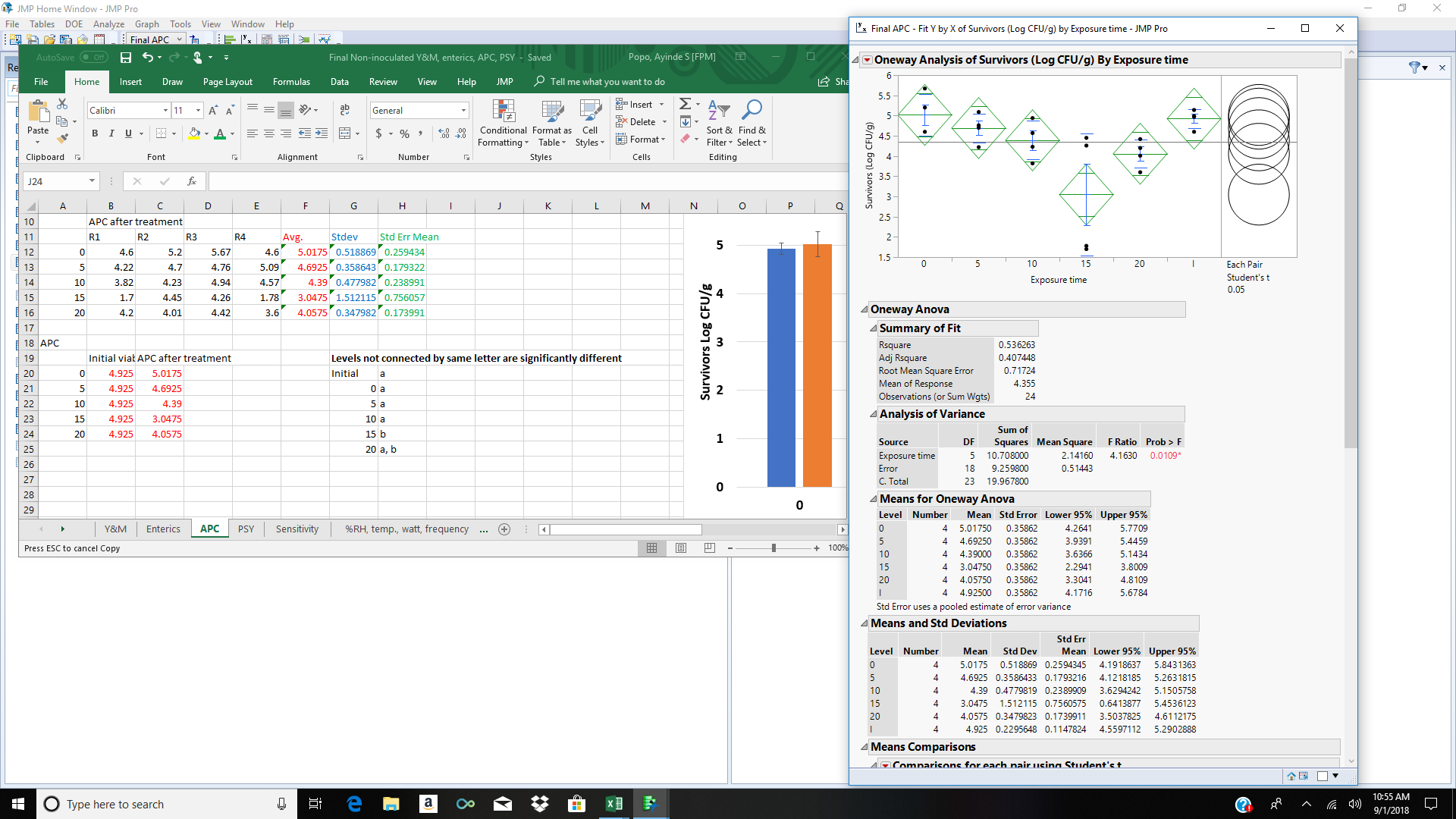 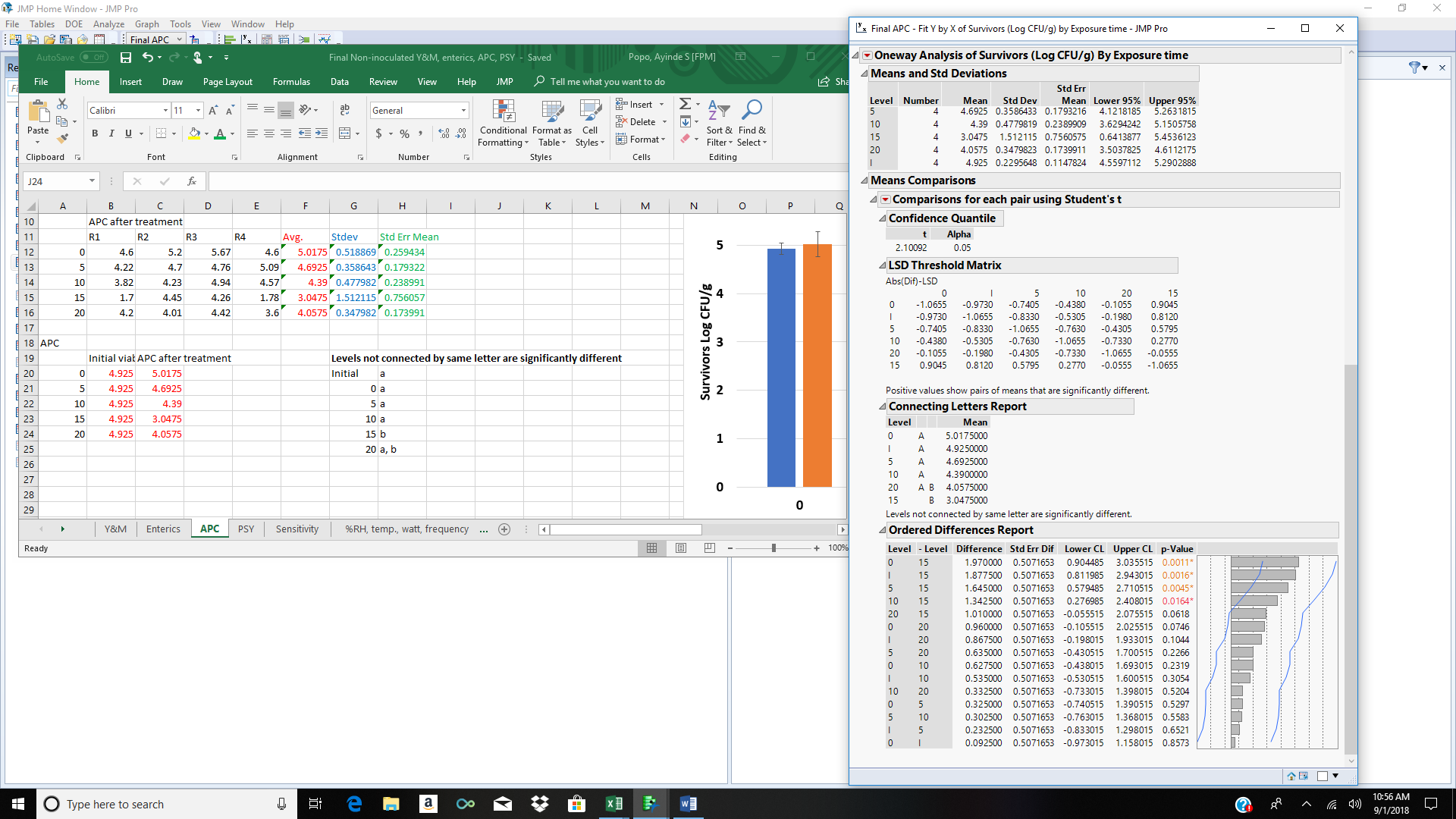 